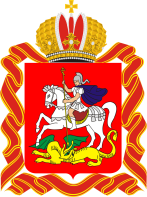 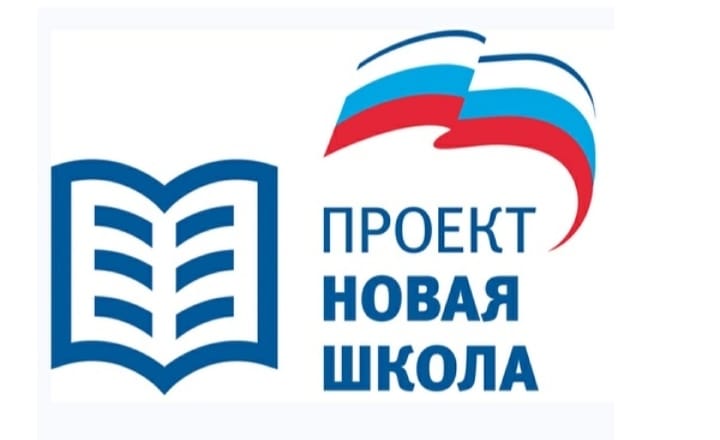 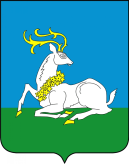 ПРОГРАММАмарафона педагогических достиженийМесто проведения: Муниципальное бюджетное образовательное учреждение средняя                                       общеобразовательная школа № 1 дошкольное отделение – детский сад № 23                                    Одинцовский городской округ                                    г. Одинцово, ул Верхне – Пролетарская, дом № 37Регламент проведения: 10.00 – 14.00Целевая аудитория: победители и лауреаты муниципальных, региональных, всероссийских                                       конкурсов, педагоги дошкольных образовательных организаций,                                       активные участники федеральных и региональных проектов, молодые                                       педагоги Подмосковья, руководители образовательных организацийВыставкаИздательство «Русское слово» - Плаксина Н.Н,                     2 столаИздательство «МЕРСИБО»  - Анна Анатольевна                  2 столаГерасименко Н.Г.  «Мнеморамки» г.о. Истра                         2 столаРуденко Т.М. «Конструкторы» г.о. Наро-Фоминск                2 столаВедерникова А.                                                                                2 столаНевмятуллина   С.В.                                                                            2 стола или витрину из методического кабинетаИТОГО : 12 столов. Будут Журналисты журнала «Открытый урок»8.30-10.00Регистрация участников Марафона педагогических достижений. 8.30-10.00Выставка инновационного оборудования издательств: «Русское слово»; «Мерсибо». Выставка дидактических пособий лауреатов регионального конкурса «Воспитатель года – Подмосковья»Фойе на первом этаже10.00-10.10Приветствие участникам марафона педагогических достижений (выступление детей).Музыкальный зал10.10-10.20Антонова Лидия Николаевна, Депутат — член фракции в Московской областной Думы седьмого созыва, Координатор федерального партийного проекта "Новая школа" в Московской области, доктор педагогических наук, действительный член (академик) Российской академии образования, профессор, член-корреспондент Российской академии образования. Музыкальный зал(участие уточняется)10.20- 10.30Ткачева Ольга Анатольевна, начальник Управления образования Администрации Одинцовского городского округаМузыкальный зал10.30-10.40Майер Алексей Александрович, профессор ГТТУ, представитель Ассоциации педагогов дошкольных образовательных организаций Московской области «………»Музыкальный зал10.40 -10.50Васильева Альбина Халимовна, педагог-психолог МАДОУ детского сада комбинированного вида №65г.о. Наро-Фоминск. Представление опыта работы «Эффективные формы взаимодействия с родителями в рамках реализации федерального проекта «Современная школа»Музыкальный зал10.50-11.00Клёцкин Алексей Викторович, директор МБОУ «Образовательный центр «Вершина»» г.о. Красногорска Представление опыта работы «Новая форма дошкольного воспитания «Палисадик – счастливое детство» Музыкальный зал11.00-11.10Горбатенко Екатерина Александровна, воспитатель МБОУ Нахабинская  гимназия  № 4 (дошкольное отделение)Представление опыта работы «Система Preschol. Непривычное название – новые возможности»Музыкальный зал11.10-11.20Руденко Татьяна Михайловна, воспитатель МБОУ НФ СОШ №9 дошкольное отделение №1 г.о.Наро-Фоминск. Лауреат областного конкурса «Воспитатель года Подмосковья 2021г.»Представление опыта работы «STEM-игра, как эффективная форма обобщения естественно-научных и технических представлений дошкольников»Музыкальный зал11.20-11.30Плаксина Нина Николаевна,  методист Центр дошкольного образования издательства «Русское слова» Презентация продукции издательства «Русское слово»Программно-методический комплекс дошкольного образования «Мозаичный ПАРК»Музыкальный залСЕКЦИЯ № 1.СЕКЦИЯ № 1.СЕКЦИЯ № 1.11.40-11.45Модератор: Кудымовская Наталья Аркадьевна, председатель клуба «Воспитатель Подмосковья»Музыкальный зал11.50- 12.10Синельникова Наталья Викторовна, воспитатель Гимназии имени Е. М. Примакова.Лауреат областного конкурса «Воспитатель года Подмосковья 2019 г.»Педагогическое мероприятие с детьми 6-7 лет «The Very Hungry Caterpillar. The Autumn Adventure! Очень голодная гусеница. Осеннее приключение.Музыкальный зал12.10-12.30Ерофеева Ольга Владимировна, Воспитатель МБДОУ детского сада №8 г.о.Красногорск Лауреат областного конкурса «Воспитатель года Подмосковья 2022 г.»Мастер – класс «Шнурочные истории»Музыкальный зал12.30-12.40Кудымовская Наталья Аркадьевна, инструктор по физической культуре МБОУ Кубинской СОШ №1 дошкольного отделения - детского сада №17Лауреат областного конкурса «Воспитатель года Подмосковья 2014 г.»Представление опыта работы «Проект «Сохраняем традиции – играем в городки». Музыкальный зал12.40-12.50Ведерникова Алевтина Анатольевна, Воспитатель  МБОУ Барвихинской СОШ дошкольного отделения – детского сада № 31Лауреат областного конкурса «Воспитатель года Подмосковья 2020 г»Представление опыта работы «Слэбы как ресурс всестороннего развития детей старшего дошкольного возраста»Музыкальны зал12.50-13.10Погодаева Юлия Сергеевна,воспитатель МАДОУ детского сада №7 «Теремок»г.о.Наро-Фоминск . Лауреат областного конкурса «Отрытие-2018г » Мастер- класс «Волшебный лес» с использованием нетрадиционных техник рисования.Музыкальный зал13.10-13.20Модератор: Кудымовская Наталья Аркадьевна,председатель клуба «Воспитатель Подмосковья» Открытый микрофонМузыкальный залСЕКЦИЯ № 2.СЕКЦИЯ № 2.СЕКЦИЯ № 2.11.40-11.45Модератор: Лушкина Ирина Ивановна,старший воспитатель МБОУ Одинцовской СОШ №17 с УИОП дошкольного отделения - детского сада №511.50- 12.10Невмятуллина Светлана Олеговна,воспитатель МБОУ Немчиновского лицея дошкольного отделения детского сада № 38Лауреат Всероссийского конкурса «Воспитатель года России-2020 г». Педагогическое мероприятие с детьми 6-7 лет. «Наша планета (Континенты. Страны.)»12.10-12.20Лавренова Вера Владиславовна, воспитатель МДОУ детского сада № 1 г.п. Власиха Представление опыта работы «Презентация проектной деятельности «Мы вместе»12.20-12.30Герасименко Наталья Геннадьевна,воспитатель МОУ Дедовская СОШ №3г.о. ИстраЛауреат областного конкурса «Воспитатель года Подмосковья 2022 г.»Представление опыта работы: «Тактильные мнеморамки и их использование в работе с дошкольниками» 12.30-12.50Маркелова Надежда Александровна,музыкальный руководитель МБДОУ центра развития ребенка «Золотая рыбка». г. КраснознаменскФиналист областного конкурса «Воспитатель года Подмосковья 2021 г.»Мастер – класс "Музыка во всех живёт"12.50-13.10Шипелева Лидия Игоревна, воспитатель МБОУ Школа «КвантУм» имени Героя Советского Союза Василия Фабричного дошкольное отделение – детский сад №30Лауреат областного конкурса «Воспитатель года Подмосковья 2022 г.»Мастер – класс: «Fairytale box как средство мотивации детей к познавательно-исследовательской деятельности через художественную литературу»13.10-13.20Модератор: Лушкина Ирина Ивановна, старший воспитатель МБОУ Одинцовской СОШ №17 с УИОП дошкольного отделения - детского сада №5Открытый микрофон